3.BČeský jazykOpakuj si vyjmenovaná slova a slova příbuzná B – V, abys je všechny nezapomněl/a , použij k tomu také odkazy k procvičování  Učebnice str. 46/ 5 – do ČJ -ŠUčebnice str. 118/ březen cvičení 1a) do ČJ – Š (prosím vyfotit a poslat) Vyjmenovaná slova str. 32/5,6Pravopis str. 29 a str.32PRO RYCHLÍKY – MŮŽETE SI DODĚLÁVAT V PRAVOPISE DO STRANY 24..:) Po celou dobu uzavření škol čti pravidelně nějakou knihu, až jí dočteš zapiš si jí do čtenářského deníku a můžeš se pustit do další. odkazy k procvičování:http://www.ucirna.cz/cestina/vyjmenovana_slova_s.phphttps://skolakov.eu/cesky-jazyk/3-trida/vyjmenovana-slova-po-v/slovni-spojeni/vyber.htmhttps://www.youtube.com/watch?v=_-7xFETdiFghttps://programalf.com/alfbook/index.html?lng=czwww.onlinecviceni.czMatematikaUčebnice str. 43/ 23 do M-Š DOBROVOLNÝ ÚKOL str.43/24 Učebnice str. 43/ 1, str. 44/3 – do M-Š  PS str. 29 (prosím vyfotit a poslat)Počteníček str.27 PRO RYCHLÍKY – můžete si v početníčku dodělávat vše do str. 23Odkazy k procvičování (prosím, nezapomínejte také na násobení a dělení)  www.skolakov.euwww.onlinecviceni.cz+ vypracovat online test (odkaz pošlu také do skupiny a na emaily)PrvoukaUčebnice str. 51PS str. 43Anglický jazykodkaz na procvičení slovní zásoby, anglické písničky, anglické hryhttps://elt.oup.com/student/happystreet/level1/?cc=cz&selLanguage=csVypracuj pracovní listDobrovolný úkol po celou dobu uzavření škol  - VVNakresli či namaluj obrázek na téma JARO. Můžeš použít vodové barvy, pastelky, voskovky, tempery atd. Opravdu záleží jen na tobě. Pokud pošleš fotku svého obrázku, budu moc ráda.:)  Nezapomeň si obrázek schovat a až se vrátíme do školy. Dáme ho na nástěnku. 	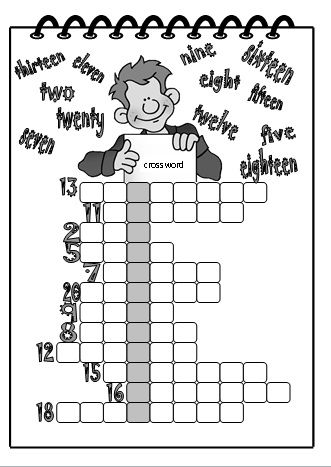 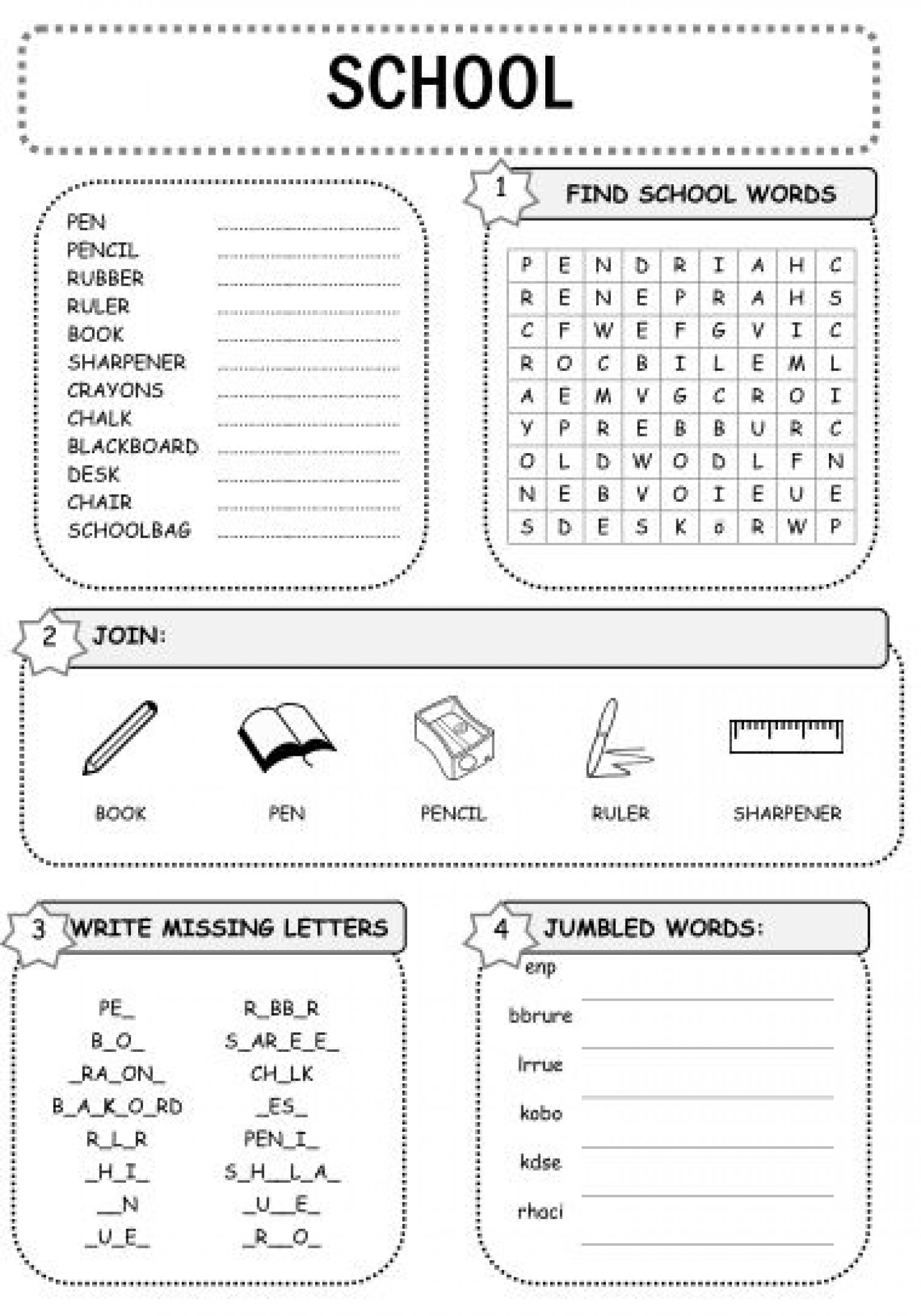 Dobrovolné pracovní listy – český jazyk 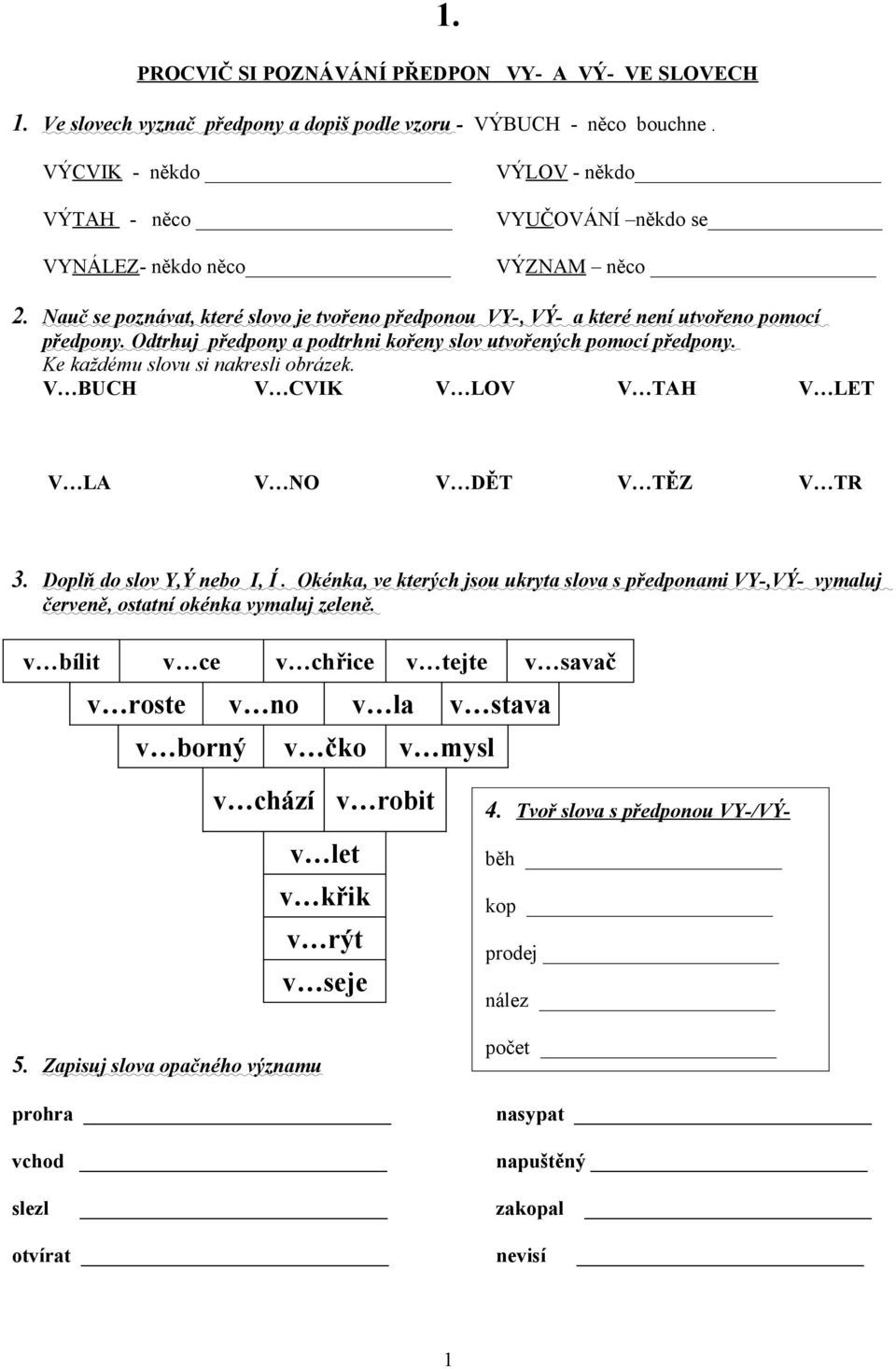 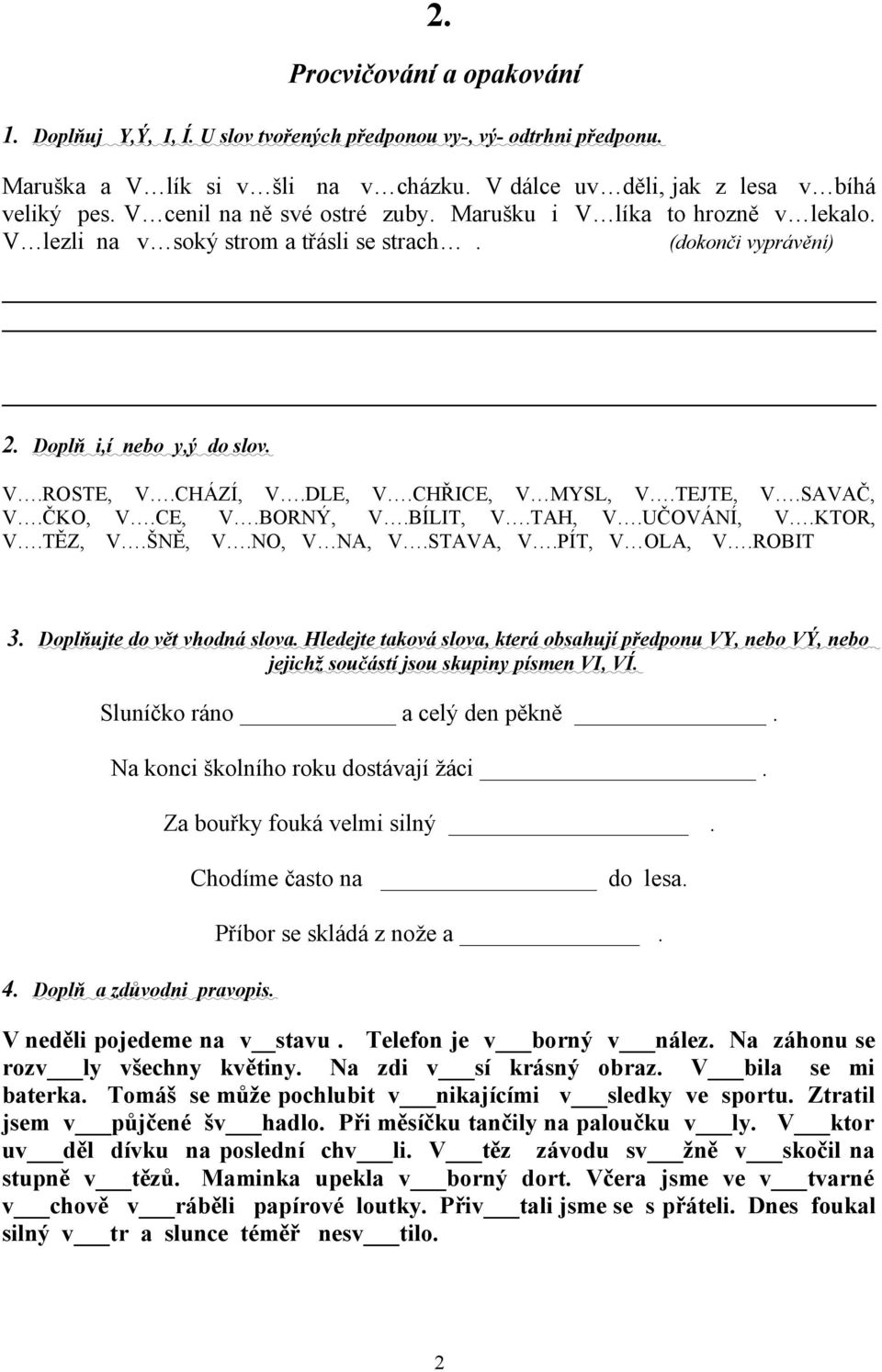 Dobrovolné pracovní listy  - matematika 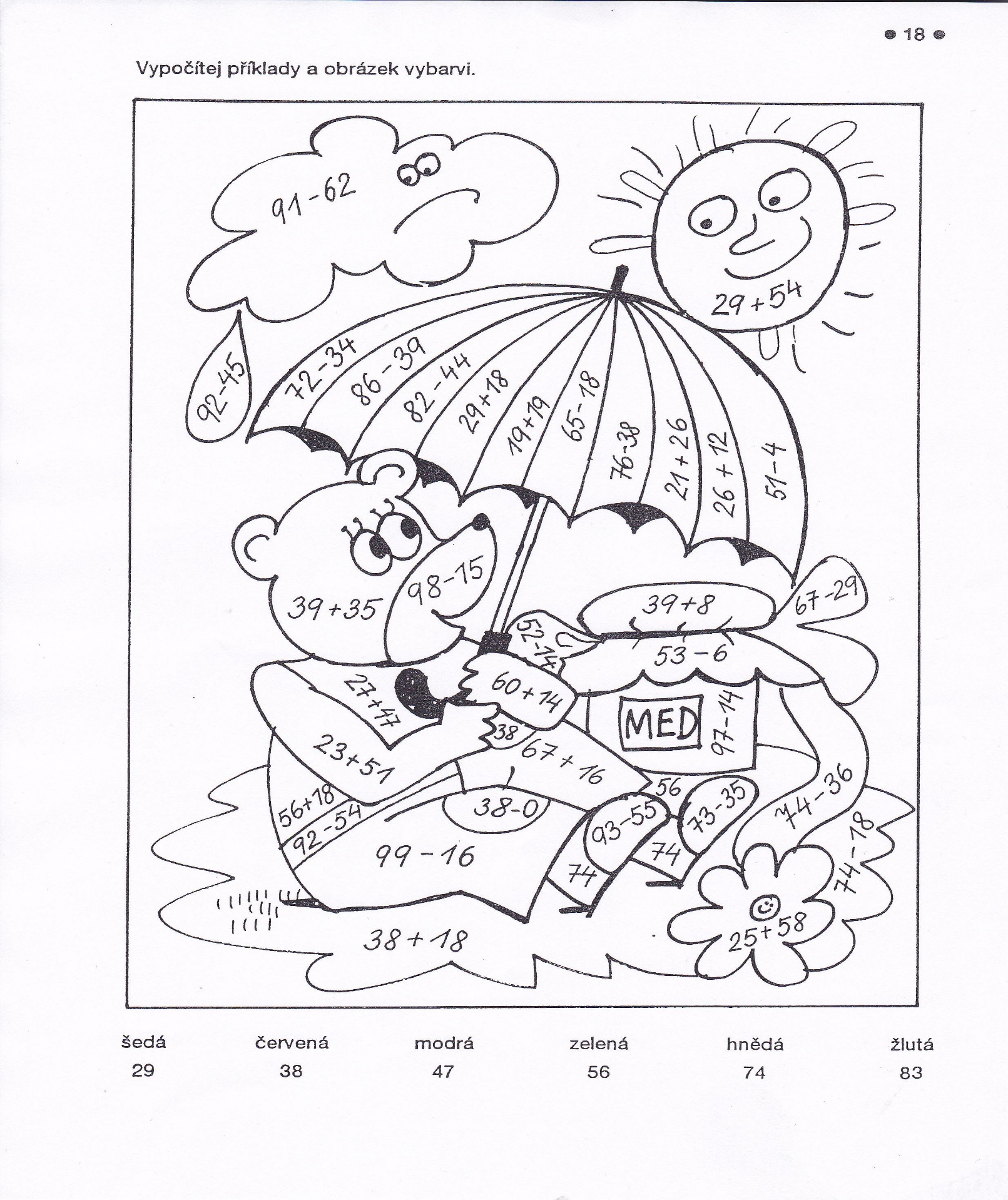 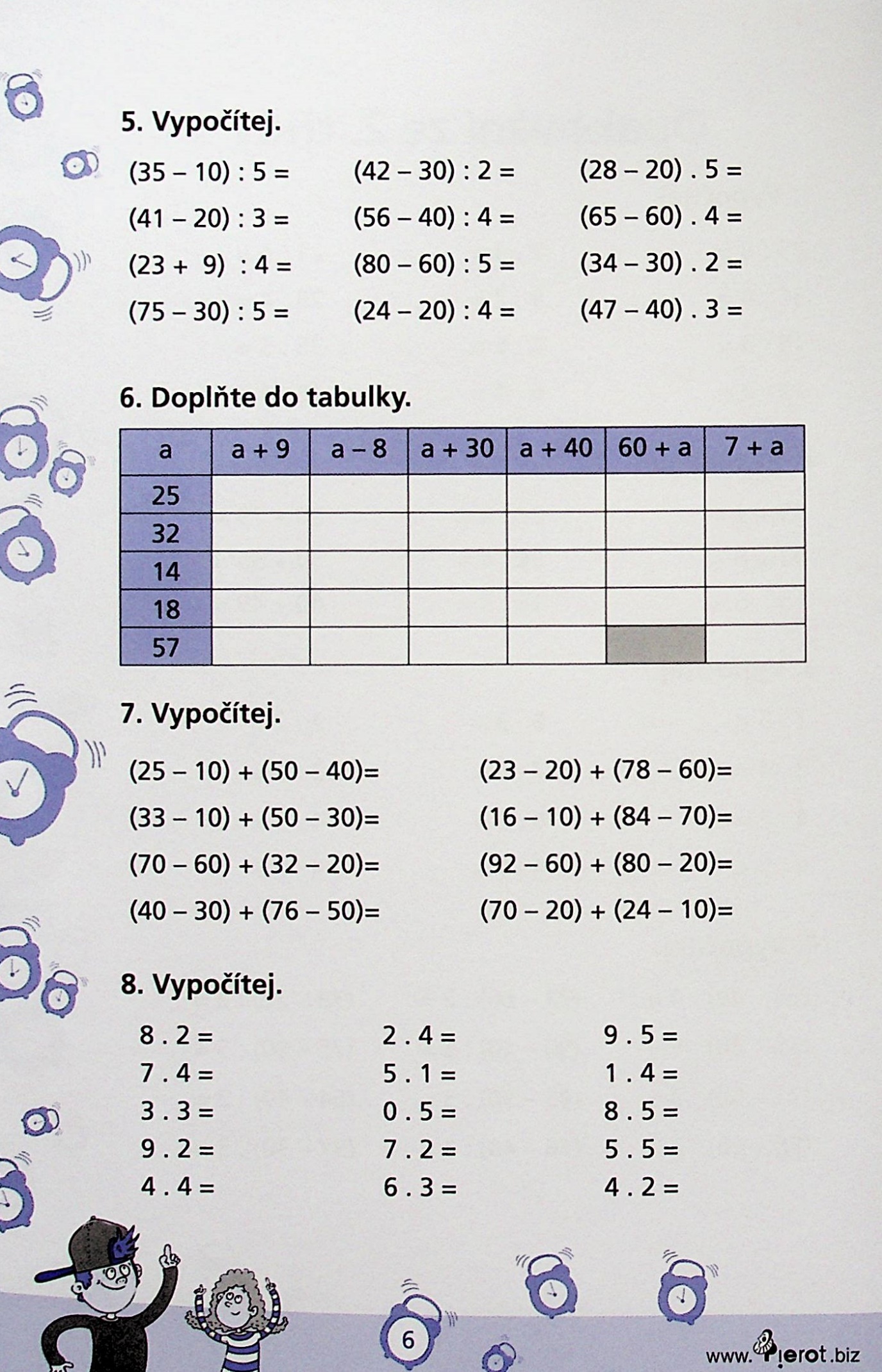 ANGLICKÝ JAZYK> vzpomeň si na anglické názvy místností v bytě a nábytku :-)IN THE FLAT - V BYTĚa kitchen - kuchyňa sitting room - obývací pokoja bedroom - pokojíčeka bathroom - koupelnaa table - stůla chair - židlea cupboard - skříňkaa wardrobe - skříňa bookcase - knihovnička> procvič si je zde:https://skolakov.eu/anglicky-jazyk/3-trida/in-the-flat/what-is-it/exercises.htmlhttps://skolakov.eu/anglicky-jazyk/3-trida/in-the-flat/home/exercises.htmlhttps://skolakov.eu/anglicky-jazyk/3-trida/in-the-flat/hangman/flat.html> nakresli obrázek svého bytu/domu, popiš místnosti a nábytek, který znáš, vyfoť  a pošli svému vyučujícímu :-)koscelnikova@skolanavalech.czirelou@seznam.czsamkova@skolanavalech.cz